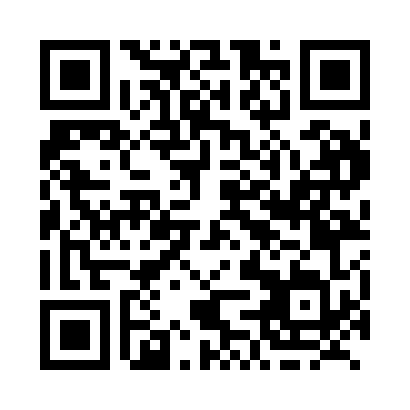 Prayer times for Oranmore, Ontario, CanadaMon 1 Jul 2024 - Wed 31 Jul 2024High Latitude Method: Angle Based RulePrayer Calculation Method: Islamic Society of North AmericaAsar Calculation Method: HanafiPrayer times provided by https://www.salahtimes.comDateDayFajrSunriseDhuhrAsrMaghribIsha1Mon3:365:341:236:469:1111:092Tue3:375:351:236:469:1111:093Wed3:385:351:236:469:1111:084Thu3:395:361:236:469:1111:075Fri3:405:371:246:469:1011:076Sat3:415:371:246:469:1011:067Sun3:425:381:246:459:0911:058Mon3:445:391:246:459:0911:049Tue3:455:401:246:459:0811:0310Wed3:465:411:246:459:0811:0211Thu3:485:411:246:459:0711:0112Fri3:495:421:256:449:0710:5913Sat3:505:431:256:449:0610:5814Sun3:525:441:256:449:0510:5715Mon3:535:451:256:439:0410:5616Tue3:555:461:256:439:0410:5417Wed3:575:471:256:429:0310:5318Thu3:585:481:256:429:0210:5119Fri4:005:491:256:429:0110:5020Sat4:015:501:256:419:0010:4821Sun4:035:511:256:408:5910:4722Mon4:055:521:256:408:5810:4523Tue4:065:531:256:398:5710:4324Wed4:085:541:256:398:5610:4225Thu4:105:551:256:388:5510:4026Fri4:125:561:256:388:5410:3827Sat4:135:581:256:378:5310:3728Sun4:155:591:256:368:5110:3529Mon4:176:001:256:358:5010:3330Tue4:186:011:256:358:4910:3131Wed4:206:021:256:348:4810:29